                     5 созыв                                                             44 заседание                     КАРАР                                                               РЕШЕНИЕ          «15» декабрь 2021 й.               № 44/133               «15»декабря 2021 й.                  О внесении изменений в решение Советасельского поселения Такарликовский сельсовет  муниципального района Дюртюлинский район Республики Башкортостан от  05.11.2020 № 23/83               «О порядке оформления прав пользования муниципальным имуществом сельского поселения Такарликовский сельсовет муниципального района Дюртюлинский район Республики Башкортостан»Руководствуясь постановлением Правительства Республики Башкортостан  от 29.12.2007 № 403 «О Порядке оформления прав пользования  государственным имуществом Республики Башкортостан и об определении  годовой арендной платы за пользование государственным имуществом Республики Башкортостан», ст.35,  ст.51 Федерального закона  от 06.10.2003 № 131-ФЗ «Об общих принципах организации местного самоуправления в Российской Федерации», Совет сельского поселения Такарликовский сельсовет муниципального района Дюртюлинский район Республики Башкортостан,решил:1. Внести следующие  изменения в решение Совета сельского поселения Такарликовский сельсовет муниципального района Дюртюлинский район  Республики Башкортостан от 05.11.2020 № 23/83 «О порядке оформления прав пользования муниципальным имуществом сельского поселения Такарликовский сельсовет муниципального района Дюртюлинский район Республики Башкортостан»:1.1. Пункт 2.14 Порядка оформления прав пользования муниципальным имуществом  изложить в следующей редакции:«Изменение условий договора, указанных в документации о торгах,                     по результатам которых заключен договор, не допускается.Цена договора, заключенного по результатам торгов, может быть изменена только в сторону увеличения.При заключении договоров аренды с субъектами малого и среднего предпринимательства арендная плата вносится в порядке, установленном пунктом 5.11 настоящего Порядка»;1.2. Подпункт «ж» пункта 4.6 Порядка оформления прав пользования муниципальным имуществом  изложить в следующей редакции:«перечень муниципального имущества сельского поселения Такарликовский сельсовет муниципального района Дюртюлинский район Республики Башкортостан, предполагаемого к передаче в доверительное управление»;1.3. Подпункт «ж» пункта 3.6 Порядка оформления прав пользования муниципальным имуществом  изложить в следующей редакции:«перечень муниципального имущества сельского поселения Такарликовский сельсовет муниципального района Дюртюлинский район Республики Башкортостан, предполагаемого к передаче в доверительное управление»;1.4. Подпункт «ж» пункта 5.4 Порядка оформления прав пользования муниципальным имуществом  изложить в следующей редакции:«перечень муниципального имущества сельского поселения Такарликовский сельсовет муниципального района Дюртюлинский район Республики Башкортостан, предполагаемого к передаче в аренду».1.5. В пункте 4.9. Порядка  предложение: «Размер общей площади нежилого фонда, сдаваемого в аренду, не может превышать двадцати пяти процентов                   от каждого объекта, переданного в пользование.» исключить.2.  Обнародовать данное решение  на информационном стенде в здании администрации сельского поселения Такарликовский сельсовет муниципального района Дюртюлинский район Республики Башкортостан по адресу: с.Иванаево, ул.Комсомольская, 3 и на официальном сайте  в сети «Интернет».3. Контроль за исполнением настоящего решения возложить на постоянную депутатскую комиссию по бюджету, налогам, вопросам муниципальной собственности и по социально-гуманитарным вопросам (Председатель – Калимуллина Э.И.).Глава сельского поселения                                                                  Р.Р. ГареевБАШКОРТОСТАН  РЕСПУБЛИКАҺЫДүртөйлө районыТәкәрлек ауыл советымуниципаль районының ауыл биләмәһе СоветыАдрес: Иванаево ауылы , Комсомольская  урамы, 3Тел  883-62-15факс3-62-16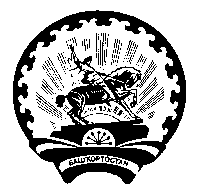 РЕСПУБЛИКА  БАШКОРТОСТАНСовет  сельского  поселенияТакарликовский сельсовет муниципального района Дюртюлинский районАдрес: с. Иванаево, ул. Комсомольская, 3тел 883-62-15факс3-62-16